Calendario de PRUEBAS _ Septiembre 2019 / CURSO: 5° A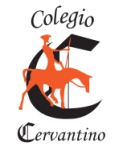 Calendario de PRUEBAS _ Octubre 2019 / CURSO: 5°ALunesMartesMiércolesJuevesViernes2Tecnología. Elaboración de producto.3456Inglés. Unit 39Tecnología. Elaboración de producto.10Educación física. Danzas folclóricas nacionales, desarrollo coreográfico.1112Matemática. Prueba de unidad N° 9. Fracciones y números mixtos.13“Presentación Danza Fiesta Costumbrista”16SUSPENSIÓN DE CLASE CON RECUPERACIÓN17SUSPENSIÓN DE CLASE CON RECUPERACIÓN18FERIADO19FERIADO20FERIADO23Artes. Publicidad        latinoamericana.2425Historia. Conquista de América26Inglés. “Recipe”. Presentación video.Música. Trote Tarapaqueño.27LunesMartesMiércolesJuevesViernes30 SEPTIEMBREControl de Calidad. Lenguaje1Control de Calidad matemáticaLenguaje. Exposición oral. Lectura “Veinte mil leguas de viaje submarino”.2Ciencias Naturales. Microorganismos, agentes infecciosos y tabaquismo.34 viernes7Lenguaje. Evaluación unidad 6 “El placer de escribir”.8Matemática. Prueba de unidad N°10. Operaciones con fracciones.91011Inglés. Complementary Reading.  “Sleeping Beauty”Artes. Diseño de vestuario.14Lenguaje. Evaluación fotograma. Lectura “La noche de los muertos”15161718DÍA DEL PROFESOR SUSPENSIÓN SIN RECUPERACIÓN21Lenguaje. Evaluación unidad N°7 “Explorando nuestro planeta”Tecnología. Mano robótica.22Educación física. Juegos pre-deportivos. (damas basquetbolvarones balonmano)23Historia: período colonial.24Música. “Cielito: tradicional chilote”25FERIA CIENTÍFICA 28Matemática. Prueba de unidad N° 11. Números decimales.29Formación valórica. Unidad 530Ciencias Naturales. Energía, manifestación, transformación y uso responsable.31 OCTUBREFERIADO01 NOVIEMBREFERIADO